Образовательная деятельность № 1 «Природные ресурсы»Конспект подготовила воспитатель О.В.СавельеваМДОАУ д/с № 3 Образовательные области:Познание; Ручной труд (конструирование); Экспериментальная деятельность; Музыка; Физкультура.Цель: Продолжать формировать у детей первоначальное представление о природных богатствах Земли. Рассмотреть свойства некоторых горных пород. Развивать любознательность, интерес к разнообразным природным ресурсам. Развивать творческие способности, развивать мелкую моторику рук.Материалы и оборудование: коллекция камней, песок, глина. Колбы, вода, кусочек хлопчатобумажной ткани, лупы. Стеклянные банки, пластилин, речная галька.Ход образовательной деятельности:1.Беседа:Что такое песок? Как он образуется?Знаешь ли ты, как из песка стекло получается? Зачем человеку песок?Какая бывает глина? Где она прячется? Как в древности использовали глину? Как и где в наше время применяют глину? Кто знает, зачем при пересадке растений в почву добавляют песок и глину?2. Рассматривание коллекции камней. Мрамор, гранит, сердолик, слюда, агат, лиственнит и т.д.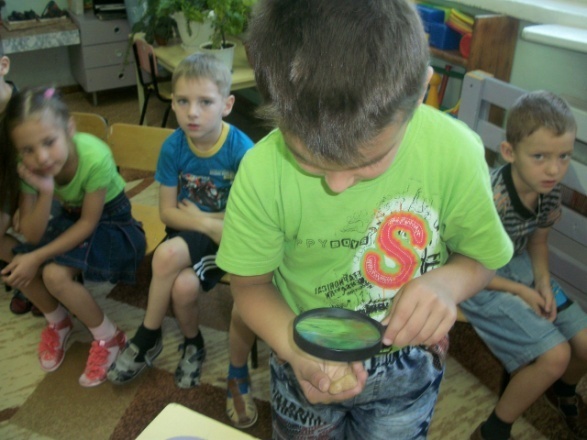 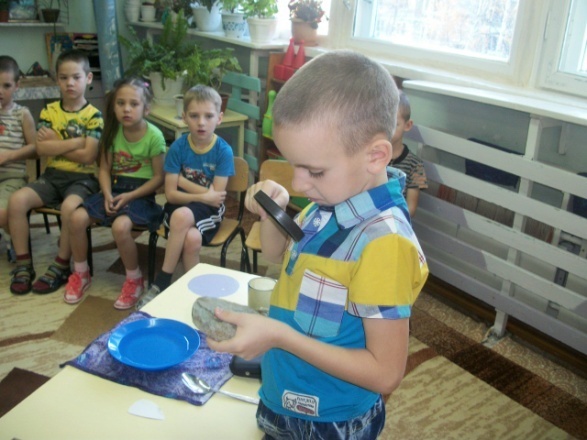 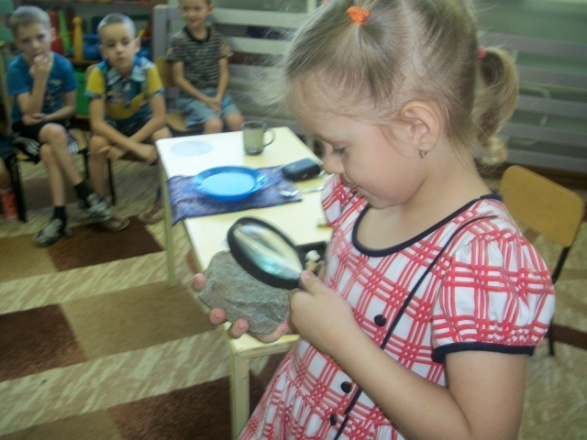 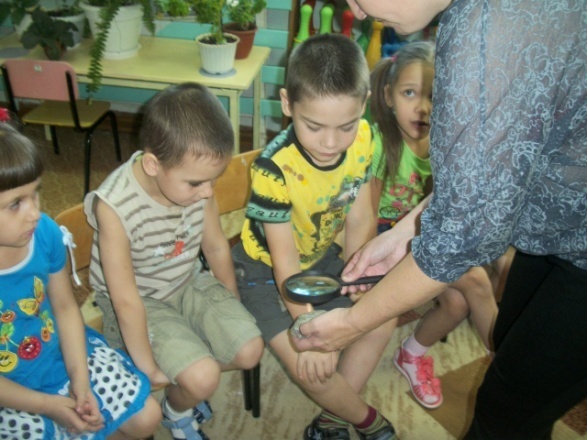 3. Рассказ воспитателя: «Где камни растут»Какие бывают камни? Что из них делают?Что такое драгоценные камни? Зачем они людям?4. Игра.(физминутка)« Песочные часы»  (подвижная игра).На полу из лент выложить 2 силуэта песочных часов. Дети – «песчинки» встают и пробуют по команде дружно перейти из одной части часов в другую. Стараясь не заступать за ленту. Побеждает команда, которая первая переместилась.5.Изготовление вазочек с элементами мозаики из камней.Используется техника разглаживания пластилина по банке.6. Опыты и практические задания:Что быстрей воду пропускает: камни, песок или глина? Как песок и глина фильтруют воду? Фильтруем талую воду. Какая вода прозрачнее: до фильтрации или после нее? Рассматривание через лупу песчинок и частиц глины. Сравнение.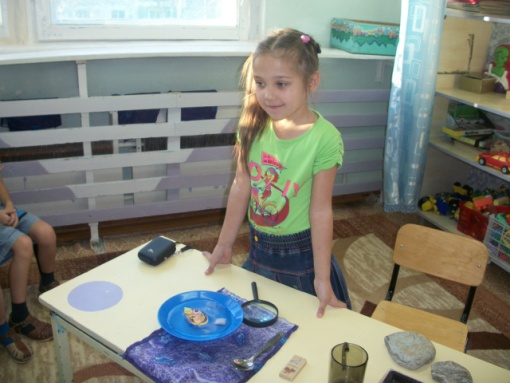 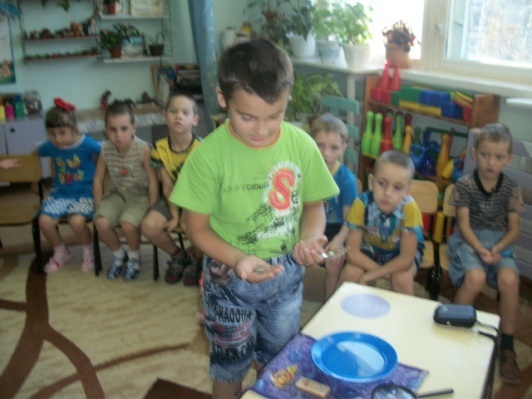 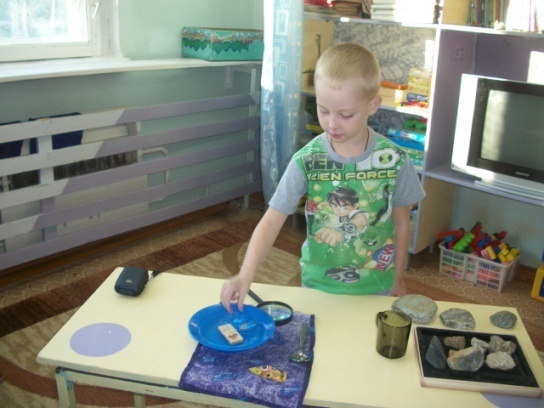 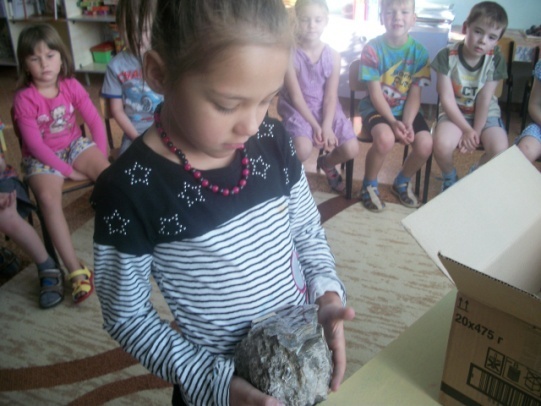 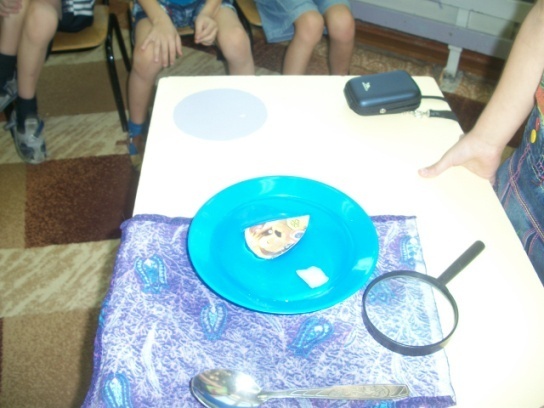 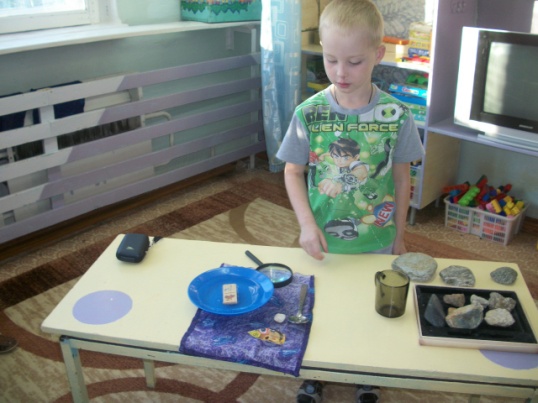 